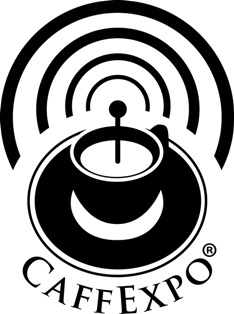 TITOLOData dell’evento (giorno mese anno)Ospite/i: Nome Cognome, ruolo, Istituzione/Università/Azienda 
Provocatore: Nome Cognome, Università, Istituto/Dipartimento/Scuola di DottoratoCoordinatore: Nome Cognome, ruolo, Istituzione/Università

Titolo del paragrafoTesto del documento: presentare il tema, inquadrare la problematica, illustrare brevemente i punti che saranno sviluppati durante la discussione. E’ possibile inserire immagini e tabelle, citando le fonti se provengono da documenti esterni. BibliografiaInserire riferimenti bibliografici se presenti all’interno del testo.
